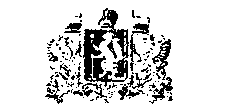 	15.04.2015     	№ 262-ПП _О внесении изменений в постановление ПравительстваСвердловской области от 31.03.2011 № 351-ПП «О мерах по обеспечениюготовности Свердловской областной подсистемы единой государственнойсистемы предупреждения и ликвидации чрезвычайных ситуацийк пожароопасному периоду»В   соответствии  с  разделом   XX   Правил   противопожарного  режима  в Российской      Федерации,     утвержденных     постановлением      Правительства Российской  Федерации  от 25.04.2012  №390  «О  противопожарном  режиме», Правительство Свердловской области ПОСТАНОВЛЯЕТ:1.	Внести в постановление Правительства Свердловской области от 31.03.2011 № 351-ПП «О мерах по обеспечению готовности Свердловской областной подсистемы единой государственной системы предупреждения и ликвидации чрезвычайных ситуаций к пожароопасному периоду» («Областная газета», 2011, 09 апреля, №116-117) с изменениями, внесенными постановлениями Правительства Свердловской области от 12.07.2011 №917-ПП, от 26.04.2012 № 432-ПП, от 02.07.2013 № 829-ПП, от 30.04.2014 № 352-ПП и от 18.03.2015 № 188-ПП, следующее изменение:дополнить пунктом 1-1 следующего содержания:«1-1. Установить начало пожароопасного сезона на территории Свердловской области ежегодно с 15 апреля».Контроль за исполнением настоящего постановления возложить на Заместителя Председателя Правительства Свердловской области — Руководителя Аппарата Правительства Свердловской области А.Р. Салихова.Настоящее постановление опубликовать в «Областной газете».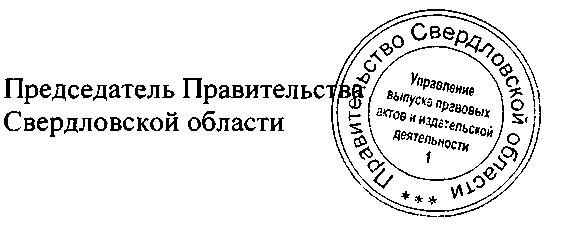 Д.В. ПаслерПРАВИТЕЛЬСТВОСВЕРДЛОВСКОЙОБЛАСТИПОСТАНОВЛЕНИЕПОСТАНОВЛЕНИЕг.Екатеринбург4нбург